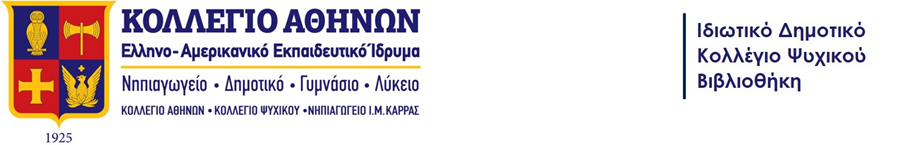  Ιούνιος 2024Βιβλία για την 5η & 6η τάξηΑλεξοπούλου – Πετράκη, Φραντζέσκα. Αλλαγές. Εκδ. Διάπλαση, 2019.Ανδρικοπούλου, Μαρία. Το βιβλίο των καταστροφών. Εκδ. Καλέντης, 2022.Αποστολίδης, Τάσος. Αριστοτέλης (graphic novel). Εκδ. Ίκαρος, 2022.Αράπης, Παναγιώτης. Ο Χας και η Ταγκ: Το ΑvRiO μας καλεί : ταξίδι στην αρχαία         ελληνική τεχνολογία. Εκδ. Υδροπλάνο, 2022.Γεραρής – Καρτελιάς, Ιωάννης. Είναι ο σκύλος μου ρομπότ; Εκδ. Ψυχογιός, 2024.Ζαβάκου, Μαρία. Ζωή και Μάρκος εναντίον Χάκερς. Εκδ. Petita Demas, 2023.Ζέη, Άλκη. Ο μεγάλος περίπατος του Πέτρου (graphic novel).  Εκδ. Μεταίχμιο,  2020.Ζέη, Άλκη. Το καπλάνι της βιτρίνας (graphic novel). Εκδ. Μεταίχμιο, 2021.Ζωντανού, Κατερίνα. Human Net. Εκδ. Μεταίχμιο, 2021.Ιντζέμπελης, Ελπιδοφόρος. Κωνσταντίνος Καραθεοδωρή : ο σπουδαίος Έλληνας μαθηματικός. Εκδ. Παπαδόπουλος, 2021.Καζαντζάκης, Νίκος. Μέγας Αλέξανδρος. Εκδ. Διόπτρα, 2023.Καζαντζάκης, Νίκος. Στα παλάτια της Κνωσού. Εκδ. Διόπτρα, 2023.Κόντου, Μαριέττα. Ερατώ. Εκδ. Ελληνοεκδοτική, 2022.Λαγού, Κατερίνα. Ο χάρτης του Λευτέρη. Εκδ. Ψυχογιός, 2019.Μαθιουδάκης, Νίκος & Μπονάνος, Μάνος. Το όνομα μου είναι Κ.Π. Καβάφης. Εκδ. Ίκαρος, 2023.Μπογδάνη-Σουγιούλ, Δέσποινα. Μαρία Κάλλας : ζώντας μόνο για την τέχνη. Εκδ. Πατάκης, 2023.Μυλωνάκης, Αντώνης. Σειρά: Λίλυ και Άλεξ. (Ενδεικτικός τίτλος: Μια ιστορία φαντασμάτων Εκδ. Καστανιώτης. Παπαγιάννη Μαρία. Χρυσά κουπιά. Εκδ. Πατάκη, 2021.Πρατικάκη, Βέρα. Η αδελφή της Χριστίνας. Εκδ. Ψυχογιός, 2021.Προδρόμου, Μαρία. Στην πόλη με τις πορτοκαλιές. Εκδ. Ελληνοεκδοτική, 2024.Ρουμπής, Κώστας & Καρδίζης, Γιάννης. Ο πάγκος με τις λεμονάδες. Εκδ. Νομική Βιβλιοθήκη, 2023. Ρουσάκη, Μαρία. Μήνυμα στο Μανχάταν. Εκδ. Διόπτρα, 2022. Σέργης, Αντώνης. Πάμπλο, ένας καμβάς αναμνήσεις. Εκδ. Ψυχογιός, 2021. Στοφόρος, Κώστας. Το τέλος του παιχνιδιού; Εκδ. Κέδρος, 2023. Συρίβλη, Ζέφη. Ένα παράξενο ατύχημα. Εκδ. Πατάκη, 2022. Χαλιακόπουλος, Γρηγόρης. Το φάντασμα της βιβλιοθήκης. Εκδ. Καλειδοσκόπιο, 2023.Χριστοδούλου, Πάνος. Έχω δικαίωμα; Έχω δικαίωμα! Εκδ. Μικρή Σελήνη, 2023.Auxier, Jonathan. Πίτερ Νιμπλ : ο κλέφτης με τα μαγικά μάτια. Εκδ. Μεταίχμιο, 2022. Deleo, Raoul & Ster, Noah. Terra Ultima. Η ανακάλυψη μιας άγνωστης ηπείρου.  Εκδ. Πατάκη, 2023. Draper, Sharon. Οι λέξεις της Μέλοντι. Εκδ. Ψυχογιός, 2024. Leonard, M. G. & Sedgman, Sam. Φόνος στο Σαφάρι Σταρ. Εκδ. Μίνωας, 2022. Rowling, J. K. Ο Χάρι Πότερ και η φιλοσοφική λίθος. Εκδ. Ψυχογιός, 2018. SF Said. Τίγρη. Εκδ. Παπαδόπουλος, 2024. Smith, Alex. Ο κ. Πιγκουίνος και το κάστρο με τα μυστικά. Εκδ. Ψυχογιός, 2023. Stewart, Alexandra. Εμπρός να αλλάξουμε τον κόσμο! Εκδ. Καπόν, 2024. Sutherland, Tui. Ενάντια στην παλίρροια. Εκδ. Διόπτρα, 2016.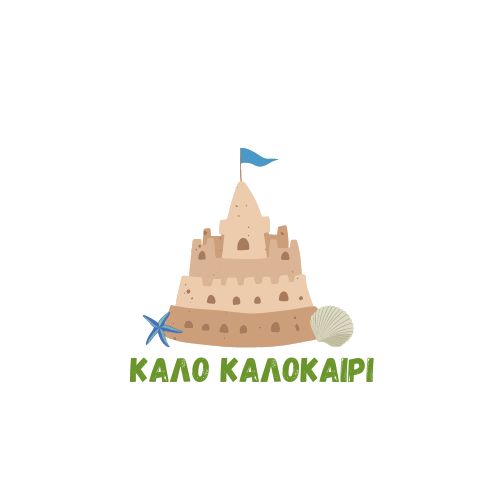 